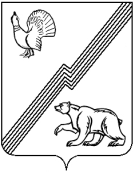 АДМИНИСТРАЦИЯ ГОРОДА ЮГОРСКАХанты-Мансийского автономного округа – Югры ПОСТАНОВЛЕНИЕот  18 июля 2019 года 									          № 1588О наделении муниципального автономного учреждения «Молодежный центр «Гелиос» полномочиями специализированной службы по вопросам похоронного дела на территории города ЮгорскаВ соответствии с пунктом 23 части 1 статьи 16 Федерального закона от 06.10.2003              № 131-ФЗ «Об общих принципах организации местного самоуправления в Российской Федерации», статьей 29 Федерального закона от 12.01.1996 № 8-ФЗ «О погребении                             и похоронном деле»:1. Наделить муниципальное автономное учреждение «Молодежный центр «Гелиос» полномочиями специализированной службы по вопросам похоронного дела на территории города Югорска.2. Утвердить Положение об организации деятельности специализированной службы                 по вопросам похоронного дела на территории города Югорска (приложение).3. Муниципальному автономному учреждению «Молодежный центр «Гелиос»                  (Н.И. Воронов) осуществлять полномочия специализированной службы по вопросам похоронного дела на территории города Югорска в соответствии с Положением об организации деятельности специализированной службы по вопросам похоронного дела на территории города Югорска.4. Опубликовать постановление в официальном печатном издании города Югорска                  и разместить на официальном сайте органов местного самоуправления города Югорска.5. Настоящее постановление вступает в силу после его официального опубликования.6. Контроль за выполнением постановления оставляю за собой.Исполняющий обязанностиглавы города Югорска                                                                                                       С.Д. ГолинПриложениек постановлениюадминистрации города Югорскаот   18 июля 2019 года   №  1588Положениеоб организации деятельности специализированной службы по вопросам похоронного дела на территории города ЮгорскаI. Общие положения1. Настоящее Положение регулирует деятельность специализированной службы                      по вопросам похоронного дела на территории города Югорска (далее - специализированная служба).2. Специализированная служба создана в целях оказания гарантированного перечня услуг по погребению, установленного федеральным законодательством, на безвозмездной основе.3. Стоимость и требования к качеству услуг, предоставляемых специализированной службой в соответствии с гарантированным перечнем услуг по погребению, утверждается постановлением администрации города Югорска.II. Полномочия специализированной службы4. Для достижения целей, определенных настоящим Положением, специализированная служба:- оказывает гарантированный перечень услуг по погребению умерших граждан                       на общественном кладбище города Югорска;- выполняет требования к качеству услуг по погребению, установленные законодательством Российской Федерации, Ханты-Мансийского автономного округа – Югры            и муниципальными правовыми актами города Югорска;- обеспечивает предоставление гарантированного федеральным законодательством перечня услуг по погребению на безвозмездной основе по первому требованию супруга, близких родственников, иных родственников, законного представителя умершего или иного лица, взявшего на себя обязанность осуществить погребение умершего гражданина. Отказ специализированной службы по вопросам похоронного дела в предоставлении указанных услуг в связи с отсутствием необходимых средств, а также по другим основаниям            не допускается;- обеспечивает гарантии исполнения волеизъявления умерших граждан в соответствии              с национальными традициями и обычаями на кладбищах;- обеспечивает рациональный режим природопользования, правила безопасности производства, соблюдение санитарно-гигиенических норм и требований по защите здоровья людей;- обеспечивает формирование и сохранность архивного фонда документов по приему              и исполнению заказов на оказываемые услуги по погребению и иные ритуальные услуги;- по запросу администрации города Югорска представляет информацию, необходимую для координации и организации похоронного дела на территории города Югорска.5. Услуги, оказываемые специализированной службой при погребении умерших (погибших), предоставляемые супругу, близким родственникам, иным родственникам, законному представителю или иному лицу, взявшему на себя обязанность осуществить погребение умершего, включают в себя:- оформление документов, необходимых для погребения;- предоставление и доставка гроба и других предметов, необходимых для погребения;- перевозка тела (останков) умершего на кладбище;- погребение путем предания тела умершего земле.6. Услуги, оказываемые специализированной службой при погребении умерших (погибших) при отсутствии супруга, близких родственников, иных родственников, либо законного представителя умершего или при невозможности осуществить ими погребение,                  а также при отсутствии иных лиц, взявших на себя обязанность осуществить погребение,                   а также погребение умерших, личность которых не установлена органами внутренних дел                   в определенные законодательством Российской Федерации сроки, включают в себя:- оформление документов, необходимых для погребения;- облачение тела;- предоставление гроба;- перевозка тела (останков) умершего на кладбище;- погребение путем предания тела умершего земле.7. При отсутствии супруга, близких родственников, иных родственников, либо законного представителя умершего или при невозможности осуществить ими погребение, а также при отсутствии иных лиц, взявших на себя обязанность осуществить погребение, во время смерти умершего на дому, на улице или в ином месте, после установления органами внутренних дел его личности, погребение осуществляется специализированной службой в течение трех суток            с момента установления причины смерти, если иное не предусмотрено законодательством Российской Федерации. Погребение умерших, личность которых не установлена органами внутренних дел, осуществляется специализированной службой с согласия указанных органов, путем предания земле на отведенных для таких случаев участках кладбища.8. Стоимость услуг, предусмотренных пунктами 5, 6 настоящего Положения, возмещается специализированной службе в порядке, предусмотренном законодательством Российской Федерации.Услуги по погребению, предоставляемые сверх гарантированного перечня, оплачиваются за счет средств лиц, взявших на себя обязанность по погребению умершего гражданина, и возмещению не подлежат.III. Финансовое обеспечение9. Финансовое обеспечение деятельности специализированной службы осуществляется  в порядке, предусмотренном федеральным законодательством, за счет средств внебюджетных фондов, бюджета Ханты-Мансийского автономного округа – Югры, бюджета города Югорска.IV. Ответственность специализированной службы и контроль за ее деятельностью10. Специализированная служба несет ответственность за качество оказания услуг                     по погребению умершего, предоставляемых супругу, близким родственникам, иным родственникам, законному представителю или иному лицу, взявшему на себя обязанность осуществить погребение умершего, а также за погребение умерших (погибших), не имеющих супруга, близких родственников, иных родственников или законного представителя умершего.11. Контроль за деятельностью специализированной службы осуществляется администрацией города Югорск.